富山県立近代美術館の土地及び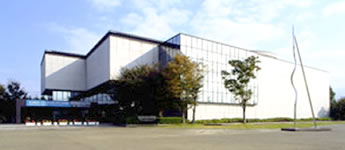 建物活用に向けて民間事業者の皆様との「対話」（サウンディング型市場調査）を実施します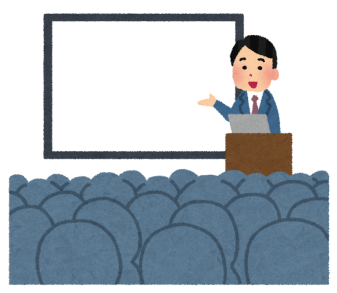 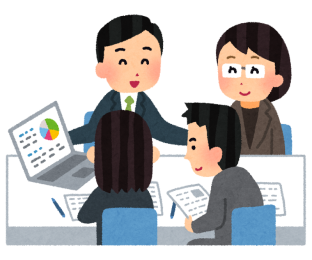 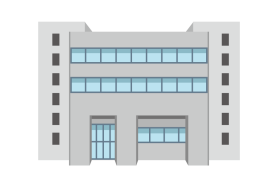 ＜位置図＞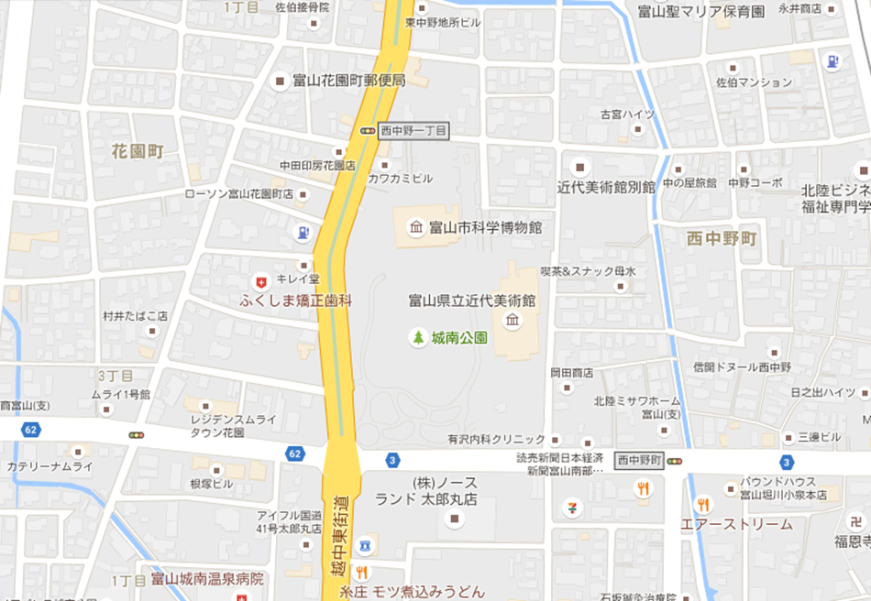 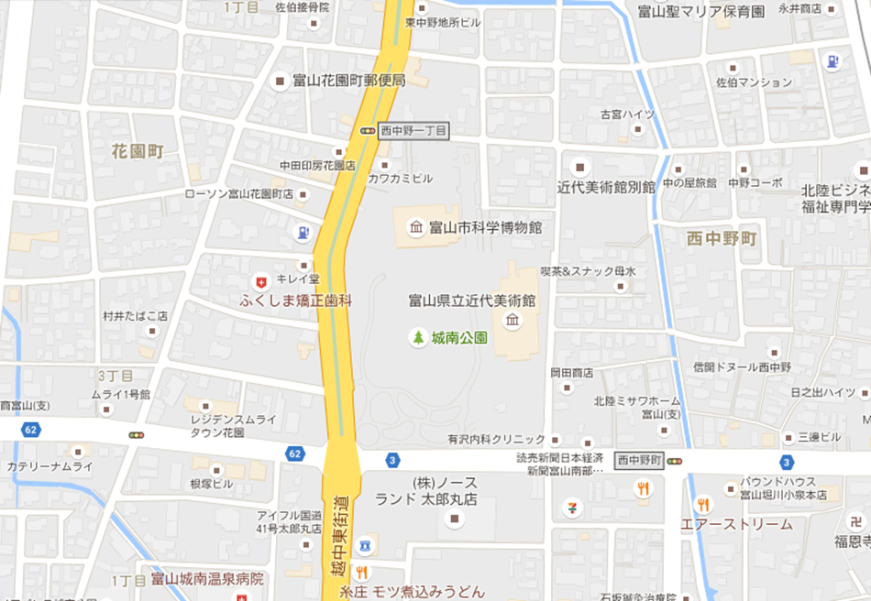 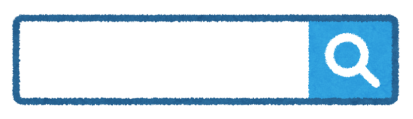 